ROMÂNIA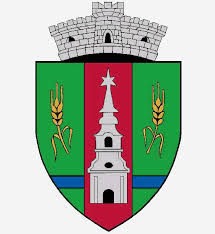 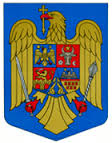 JUDEŢUL ARADCONSILIUL LOCAL ZERINDTel/Fax: 0257355566e-mail: primariazerind@yahoo.comwww.primariazerind.roH O T A R A R E  A NR.69.din 26.06.2019.             Privind aprobarea modificarii statului de personal  al aparatului de specialitate al Primarului Comunei Zerind, respectiv al Consiliului Local Zerind Avand in vedere:- prevederile  Procesului verbal privind rezultatul examenului desfasurat in vederea ocuparii postului vacant de ,,Inspector de specialitate,,-Debutant,nivelul studiilor S.functie contractuala de executie in Compartimentul Implementare proiecte EU ,inregistrat la Primaria Comunei Zerind sub nr 623/09.04.2019.;-Prevederile Dispozitiei primarului Comunei Zerind nr 40/10.04.2019,privind angajarea dnei Racz Adina in functia de asistent personal al persoanei cu handicap grav;- prevederile  Raportului final al concursului  privind rezultatul examenului desfasurat in vederea ocuparii postului vacant de ,,Inspector ,,-Debutant,nivelul studiilor S.functie publica de executie in Compartimentul Contabilitate inregistrat la Primaria Comunei Zerind sub nr.904/16.05.2019  ;- Raportul compartimentului de specialitate resurse umane  nr.1134.din 21.06.2019;-Raportul comisiilor de specialitate al consiliului local Zerind prin care se acorda aviz favorabil proiectului de hotarare;- Hotararea Consiliului Local Zerind nr.106./19.12.2018 privind aprobarea salariilor de bază pentru personalul din aparatul de specialitate al primarului comunei Zerind;-Prevederile H.G. NR.937 din 7 decembrie 2018   privind stabilirea salariului de baza minim brut pe tara garantat in plata;  -Prevederile art.36 alin 2 lit a;alin.3.lit.b.; art.45(1) si art.39 alin 1, din Legea nr.215/2001,republicata,privind Administratia publica locala,-Numărul voturilor exprimate ale consilierilor ,,8,,  voturi ,,pentru,, astfel exprimat de către cei 8 consilieri prezenți, din totalul de 9  consilieri locali in funcție,CONSILIUL  LOCAL  ZERIND,JUDETUL  ARADH  O  T  A  R  A  S  T  EArt.1.-(1)Se aproba modificarea  statului de personal  al aparatului de specialitate al Primarului Comunei Zerind, respectiv al Consiliului Local Zerind , conform Anexei nr.1  ,care fac parte integranta din prezenta hotarare.          -(2)Modificarea statului de functii consta in:angajarea a trei persoane in aparatul de specialitate al primarului Comunei Zerind,ocupand  urmatoarele functii: Asistent personal al persoanei cu handicap grav in Compartimentul Asistenta Sociala , Inspector -Debutant,nivelul studiilor S.functie publica de executie in Compartimentul Contabilitate  si  Inspector de specialitate-Debutant,nivelul studiilor S.functie contractuala de executie in Compartimentul Implementare proiecte EU .Art.2.- Cu ducerea la indeplinire a prezentei se incredinteaza primarul Comunei Zerind.            Art.4.-Prezenta  se  comunica  Institutiei Prefectului Judetului  Arad,compartimentelor Resurse umane si financiar-contabil ale Primariei Zerind .                             PRESEDINTE                                  Contrasemneaza,SECRETAR                     KATAI  ALEXANDRU                    jr.BONDAR HENRIETTE-KATALIN